Datum recenzije: 05. siječnja 2013.Podaci o recenzentu:Doc. dr. sc. Zlatko Karač, mag. ing. arh. (znanstveni savjetnik)MB znanstvenika: 163 310Arhitektonski fakultet Sveučilišta u ZagrebuKačićeva 26, 10000 ZagrebRecenzent je nastavnik s aktivnom i kontinuiranom znanstvenom produkcijom te najvećim brojem objavljenih radova na Arhitektonskom fakultetu (više od 350), uključujući knjige, međunarodne kongrese, članke u CC časopisima itd. Dobitnik je Državne nagrade za znanost 2012.; prodekan je znanost AF.Vrsta djela: Znanstvena monografijaKategorizacija:Izvorni znanstveni radPodaci o recenziranom djelu: autor: dr. sc. Zorislav Horvat, dipl. Ing. arh.naslov: Burgologija – burgovi kontinentalne Hrvatskebr. str. 384 kartice (tekst, uključujući bilješke i popise), br. ilustracija 466 (fotografije, crteži, arhitektonske snimke, povijesni prikazi, pregledne karte)br. poglavlja: 16br. izdanja: 1.br. bilješki: 608 (kontinuirano uz tekst)br. bibl. jedinica: 285Ključne primjedbe:Knjiga je rezultat dugogodišnjega akribičnog rada autora, djelo je najviše znanstvene razine kojemu ne nalazim bitnih primjedbi. Rukopis će zahtijevati tek manje redaktorske/uredničke zahvate u fazi izrade prijeloma kako bi se ujednačili načini pisanja referenci u bilješkama, s obzirom da je djelo nastajalo kroz duže vrijeme.Mišljenje recenzenta: o važnosti predmeta koji se obrađuje: srednjovjekovne utvrde jedan su od najvažnijih segmenata naše spomeničke baštine, dio 'identitetskog' sustava hrvatske povijesti višestruko važne u raznim strukama i disciplinama. S obzirom na tešku terensku dostupnost i probleme s tehnikama istraživanja i snimanja, mišljenja sam da je izbor autora Z. Horvata da se posveti toj temi vrlo važan.o izvornosti djela s doprinosom: rukopis i bogati ilustracijski materijali su rezultat izvornih autorovih istraživanja, posebno onih terenskih koje je Z. Horvat proveo na brojnim lokalitetima, i u tome pogledu je knjiga doista pionirsko djelo s velikim novim doprinosom u korpusu znanja o srednjovjekovnim burgovima kontinentalne Hrvatske. o usporedbi s drugim djelima i komparativna ocjena kvalitete: jedino tematski srodno sintezno djelo u našoj stručnoj i znanstvenoj literaturi je ono G. Szaba 'Sredovječni gradovi...', objavljeno još 1920., koje je danas zastarijelo i neaktualno, a ima i bitno drugačiji interpretativni diskurs povjesničara. Koliko mi je poznato u pripremi je i knjiga o srednjovjekovnim plemićkim gradovima autora D. Miletića koja će zacjelo biti komplementarna ovom Horvatovom djelu, no za sada ne postoje slične sinteze koje bi bile komparabilne s ovom knjigom.o prikladnosti pristupa: istraživački i elaboracijski pristup je originalan i za temu prikladan. Autor u knjizi burgove nije obrađivao 'kataloški' ili kronološki (kao npr. njegov prethodnik G. Szabo), već tematski i problemski – prema pojedinim segmentima arhitekture.o usklađenosti nazivlja: stručna je terminologija u knjizi ispravno korištena, a tamo gdje se javlja specifično fortifikatorno nazivlje autor donosi objašnjenja i leksičke reference.djelo je namijenjeno: arhitektima, povjesničarima umjetnosti, arheolozima, povjesničarima... a prema profesionalnim grupacijama - sveučilišnim nastavnicima i znanstvenicima, konzervatorima, svakako i široj kulturnoj javnosti.o društvenoj potrebi i opravdanosti izdavanja djela: s obzirom da se knjiga bavi slabo istraženim i nezaštićenim korpusom naše fortifikacijske baštine te da takvih djela nema na našem tržištu znanstvene literature, njena objava je svakako društveno potrebna i opravdana, osobito stoga što je riječ o dugo očekivanoj sintezi u koju je ugrađeno gotovo pola stoljeća cjeloživotnoga autorova istraživanja.Konačna preporuka: Burgologija Zorislava Horvata je kapitalno znanstveno djelo nacionalne važnosti, u kojemu je autor sintetizirao svoju veliku medijevalističku i arhitektonsku erudiciju, objedinjujući znanja i rezultate iz respektabilnoga cjeloživotnog opusa istraživanja srednjovjekovne fortifikacijske arhitekture kontinentalne Hrvatske. Ovakva su djela rijetka i kod velikih europskih naroda, te nakon gotovo jednog stoljeća od izlaska knjige G. Szaba o srednjovjekovnim gradovima Hrvatska dobivamo kompetentnu kritičku reviziju i opsežno proširenje znanja o tom sloju naše baštine.Uzimajući u obzir kvalitetu i važnost djela, knjigu preporučujem za objavu te za financiranje u programima MZOS.Doc. dr. sc. Zlatko Karač, mag. ing. arh. (znanstveni savjetnik)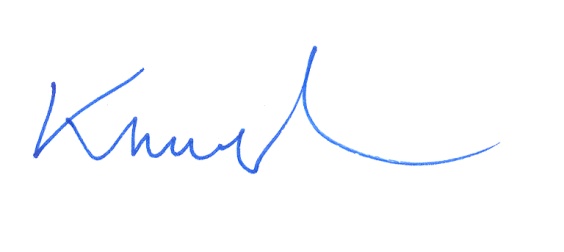 